Семнадцатое заседание двадцать седьмого созываРЕШЕНИЕ14 ноября  2018 года № 81О публичных слушаниях по проекту Решения СоветаСельского поселения Малоязовский сельсовет муниципального района Салаватский район Республики Башкортостан«О бюджете Сельского поселения Малоязовский сельсовет  муниципального района Салаватский район Республики Башкортостан на 2019 год и на плановый период 2020 и 2021 годов»,         В соответствии со статьей  28   Федерального закона от 06 октября 2003 года «Об общих принципах организации местного самоуправления в Российской Федерации», статьей 13 Устава Сельского поселения Малоязовский сельсовет  муниципального района Салаватский район Республики Башкортостан, Совет Сельского поселения Малоязовский сельсовет  муниципального района Салаватский  район Республики Башкортостан РЕШИЛ:1.Назначить публичные слушания по проекту Решения Совета Сельского поселения Малоязовский сельсовет  муниципального района Салаватский район Республики Башкортостан «О бюджете Сельского поселения Малоязовский сельсовет  муниципального района Салаватский район Республики Башкортостан на 2019 год и на плановый период 2020 и 2021 годов» (далее проект Решения) на 30 ноября 2018 года в 10.00 часов в зале заседаний Администрации Сельского поселения Малоязовский сельсовет  муниципального района Салаватский район Республики Башкортостан по адресу: Республика Башкортостан, Салаватский  район, с. Татарский Малояз, ул. Школьная, д. 2.2.Утвердить «Порядок учета предложений по проекту Решения «О бюджете Сельского поселения Малоязовский сельсовет  муниципального района Салаватский район Республики Башкортостан на 2019 год и на плановый период 2020 и 2021 годов», а также участия граждан в его обсуждении», согласно приложению к настоящему Решению.	3.Утвердить следующий состав комиссии по подготовке и проведению публичных слушаний по проекту Решения Совета сельского поселения Малоязовский сельсовет  муниципального района Салаватский район Республики Башкортостан «О бюджете Сельского поселения Малоязовский сельсовет  муниципального района Салаватский район Республики Башкортостан на 2019 год и на плановый период 2020 и 2021 годов»:	Гусев Иван Николаевич  - председатель постоянной Комиссии Совета сельского поселения Малоязовский сельсовет  муниципального района Салаватский район Республики Башкортостан по бюджету, налогам и вопросам муниципальной собственности, председатель комиссии;      	Ишмухаметова Светлана Шакирьяновна - заместитель председателя постоянной Комиссии Совета муниципального района Салаватский район Республики Башкортостан по бюджету, налогам и вопросам муниципальной собственности, заместитель комиссии;	члены Комиссии:Мухаметдинов Азамат Ирекович – депутат избирательного округа № 8;	4. Организацию и проведение публичных слушаний по проекту Решения возложить на Комиссию по подготовке и проведению публичных слушаний по проекту Решения Совета Сельского поселения Малоязовский сельсовет  муниципального района Салаватский район Республики Башкортостан «О бюджете Сельского поселения Малоязовский сельсовет  муниципального района Салаватский район Республики Башкортостан на 2019 год и на плановый период 2020 и 2021 годов».5.Установить, что письменные предложения жителей Сельского поселения Малоязовский сельсовет  муниципального района Салаватский район Республики Башкортостан по проекту Решения направляются в Совет Сельского поселения Малоязовский сельсовет  муниципального район Салаватский район Республики Башкортостан по адресу: Республика Башкортостан, Салаватский  район, с. Татарский Малояз, ул. Школьная, д. 2  в период 5 календарных дней со дня опубликования (обнародования) настоящего Решения.6. Обнародовать на информационном стенде Совета Сельского поселения Малоязовский сельсовет  муниципального района Салаватский район Республики Башкортостан по адресу: Республика Башкортостан, Салаватский  район, с. Татарский Малояз, ул. Школьная, д. 2 после его государственной регистрации и разместить на информационном сайте по адресу: www.spmaloyaz.ru.	7. Контроль за исполнением настоящего Решения возложить на постоянную комиссию Совета сельского поселения Малоязовский сельсовет  муниципального района Салаватский район Республики Башкортостан по бюджету, налогам и вопросам муниципальной собственности.Глава сельского поселения                                 С.Ш.ИшмухаметоваПриложение к Решению Совета сельского поселения Малоязовский сельсовет муниципального районаСалаватский районРеспублики Башкортостанот 14 ноября 2018 года № 81ПОРЯДОКучета предложений по проекту решения «О бюджете Сельского поселения Малоязовский сельсовет  муниципального района Салаватский район Республики Башкортостан на 2019 год и на плановый период 2020 и 2021 годов», а также участия граждан в его обсуждении1. Жители Сельского поселения Малоязовский сельсовет  муниципального района Салаватский район Республики Башкортостан имеют право со дня опубликования (обнародования) проекта решения Совета Сельского поселения Малоязовский сельсовет  муниципального района Салаватский район Республики Башкортостан «О бюджете Сельского поселения Малоязовский сельсовет  муниципального района Салаватский район Республики Башкортостан на 201 год и на плановый период 2020 и 2021 годов» (далее – проект решения) в письменной форме вносить предложения в Совет Сельского поселения Малоязовский сельсовет  муниципального района Салаватский район Республики Башкортостан по адресу Республика Башкортостан, Салаватский  район, с. Татарский Малояз, ул. Школьная, д. 2, а также участвовать в публичных слушаниях по обсуждению проекта решения Совета Сельского поселения Малоязовский сельсовет  муниципального района Салаватский район Республики Башкортостан «О бюджете Сельского поселения Малоязовский сельсовет  муниципального района Салаватский район Республики Башкортостан на 2019 год и на плановый период 2020 и 2021 годов», порядок организации и проведения, которых определяется положением.2. Предложения по проекту решения, должны содержать фамилию, имя, отчество, дату и место рождения, адрес регистрации по месту жительства и фактического проживания, серию, номер и дату выдачи паспорта гражданина или иного заменяющего его документа, наименование и код органа, выдавшего паспорт гражданина или иной заменяющий его документ. 3. Срок подачи указанных предложений не может быть более 5 календарных дней со дня опубликования (обнародования) решения о назначении публичных слушаний.4. Предложения по проекту решения учитываются комиссией Совета Сельского поселения Малоязовский сельсовет  муниципального района Салаватский район (далее – комиссия) в журнале учета предложений, который должен быть прошит и пронумерован.5. Предложения по проекту решения рассматриваются, обобщаются и учитываются комиссией при предварительном рассмотрении проекта. 6. Комиссия по подготовке и проведению публичных слушаний по проекту решения Совета Сельского поселения Малоязовский сельсовет  муниципального района Салаватский район Республики Башкортостан выносит указанные предложения на рассмотрение Совета Сельского поселения Малоязовский сельсовет  муниципального района с рекомендацией об их принятии или отклонении. 7. Указанное решение комиссии рассматривается Советом Сельского поселения Малоязовский сельсовет  муниципального района до принятия решения Совета муниципального района Салаватский район Республики Башкортостан «О бюджете Сельского поселения Малоязовский сельсовет  муниципального района Салаватский район Республики Башкортостан на 2019 год и на плановый период 2020 и 2021 годов».БАШКОРТОСТАН РЕСПУБЛИКАҺЫ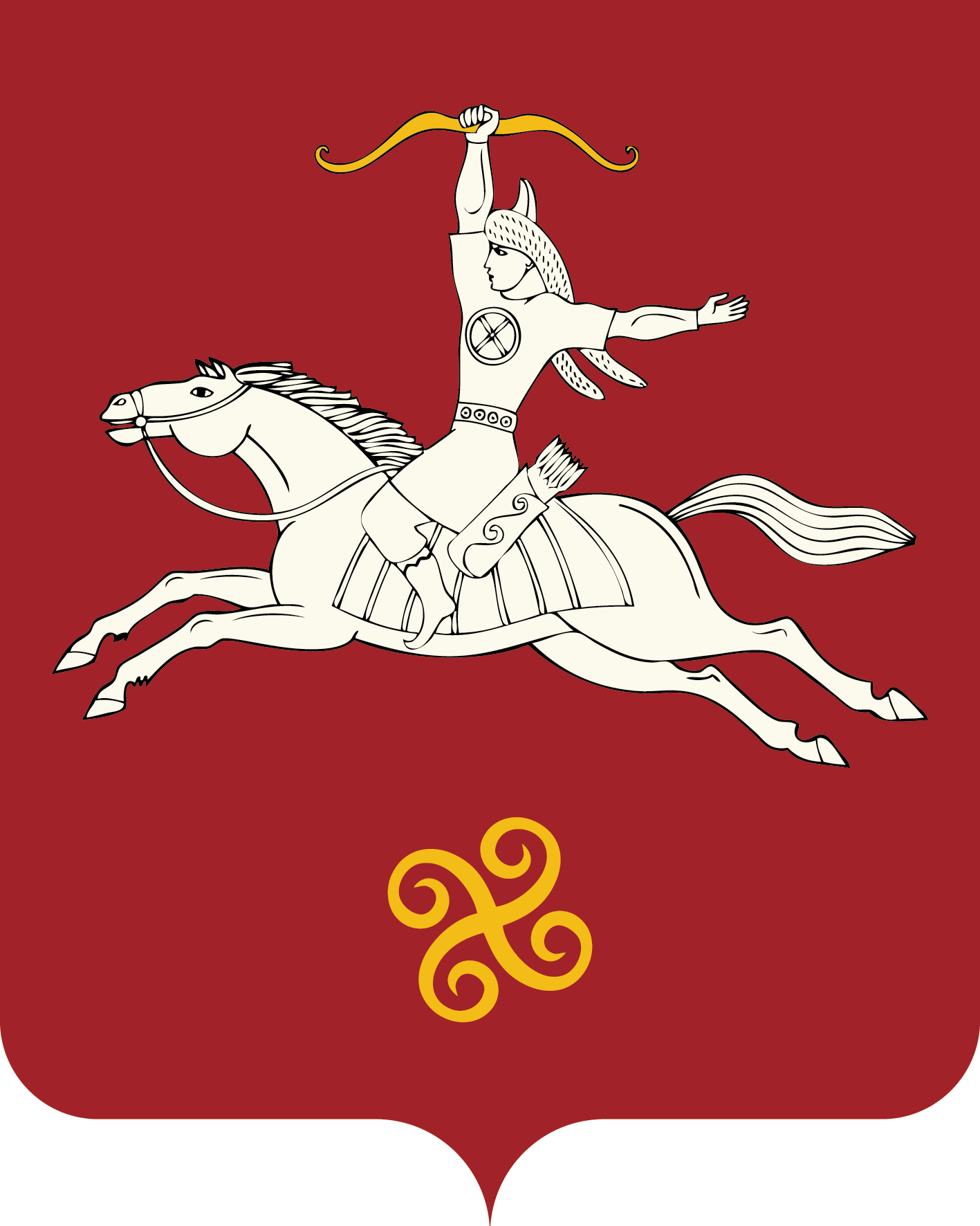 САЛАУАТ РАЙОНЫ МУНИЦИПАЛЬ РАЙОНЫНЫҢ МАЛАЯЗ АУЫЛ СОВЕТЫ АУЫЛ БИЛӘМӘҺЕ СОВЕТЫРЕСПУБЛИКА БАШКОРТОСТАНСОВЕТ СЕЛЬСКОГОПОСЕЛЕНИЯМАЛОЯЗОВСКИЙ СЕЛЬСОВЕТМУНИЦИПАЛЬНОГО РАЙОНАСАЛАВАТСКИЙ РАЙОН452490, Татар Малаяҙ ауылы, Мәктәп урамы, 2 йорт тел. (34777) 2-90-35, 2-90-78452490, с.Татарский Малояз, ул. Школьная, 2 тел. (34777) 2-90-35, 2-90-78